A				    B			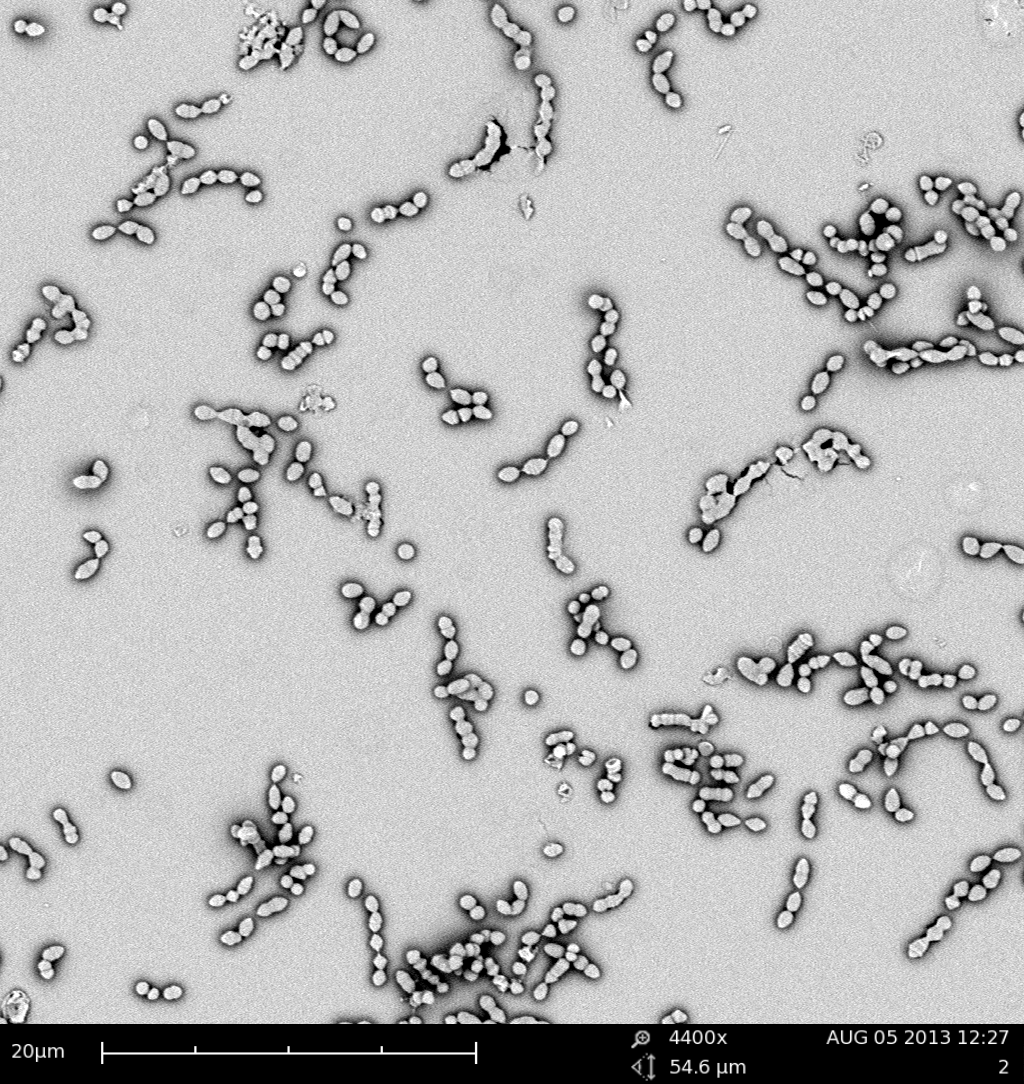 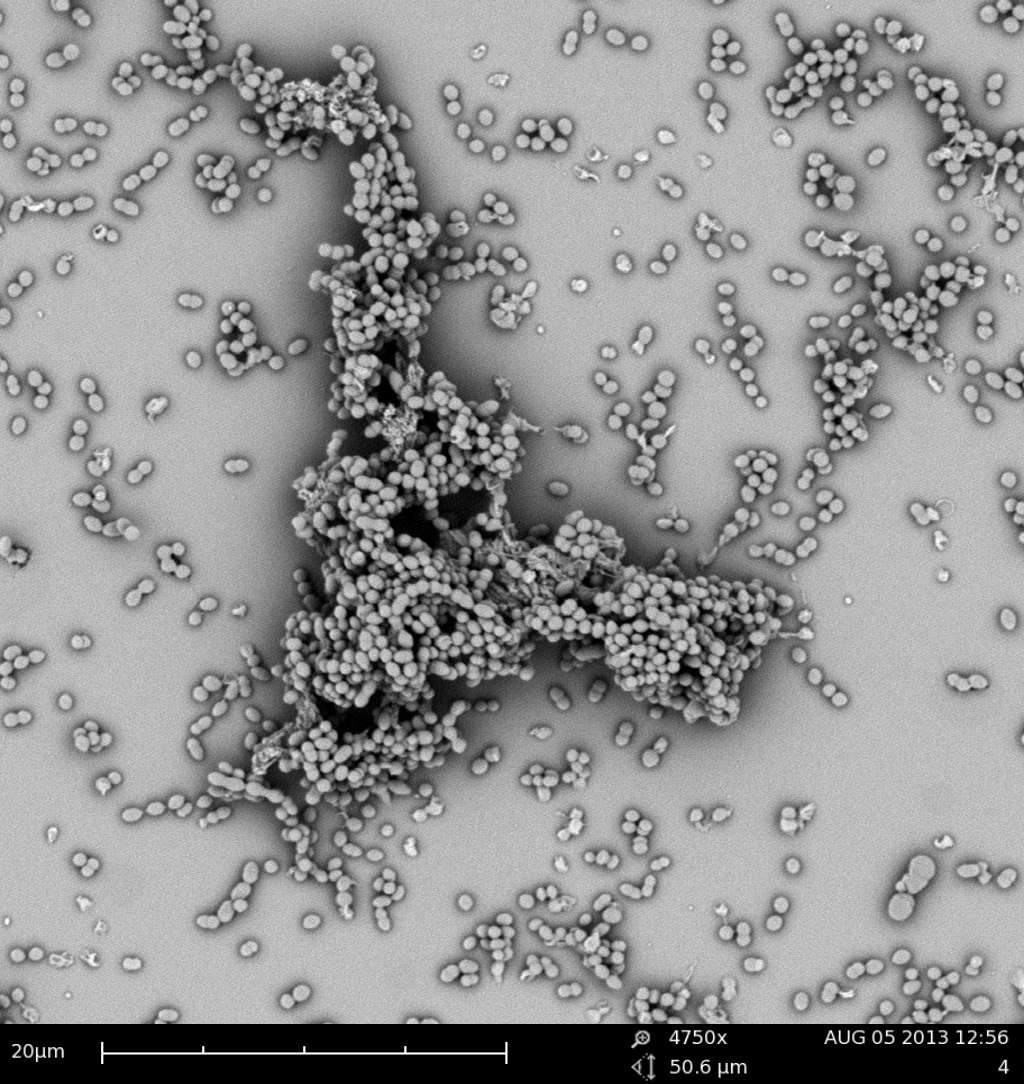 